Ремонт у дев’ятому  кабінетіКласний керівник  Борисова Г.М.Під час підготовки до нового 2019/2020 навчального року у класній кімнаті пофарбували:  шафу, двері, підлогу.Загальна сума витрачена на ремонт – 800 грн.Активно брали участь у ремонті всі батьки і діти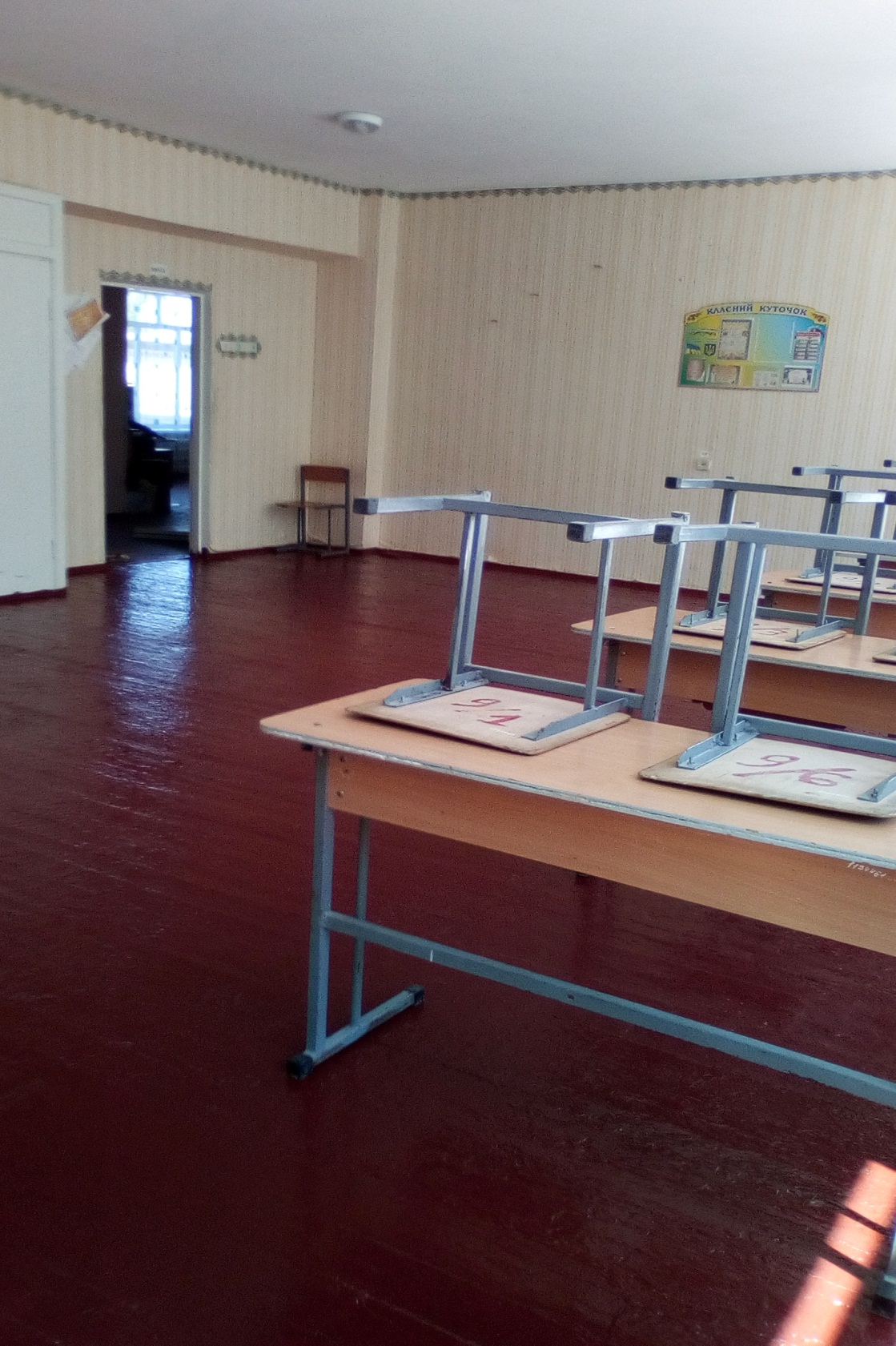 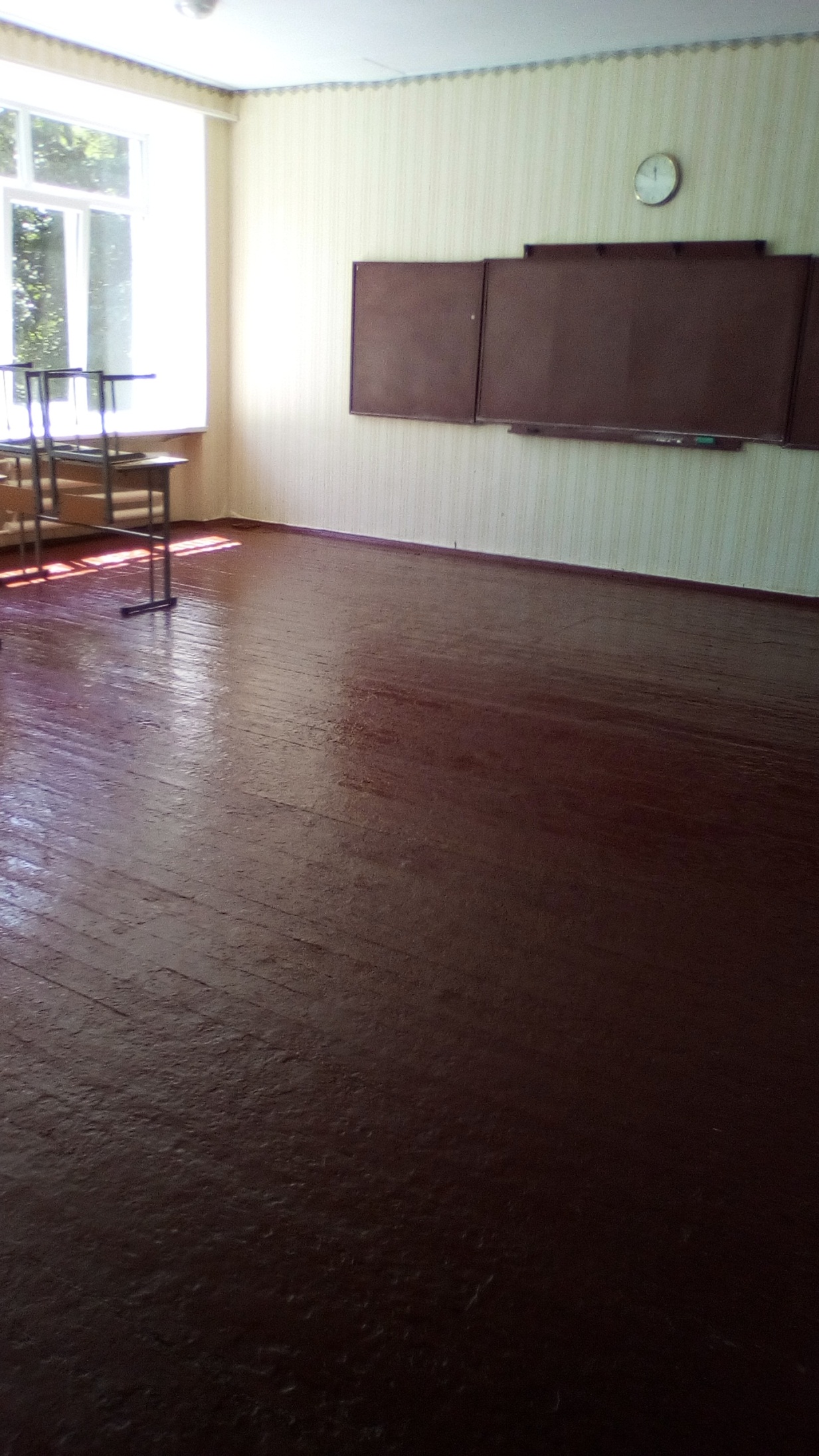 